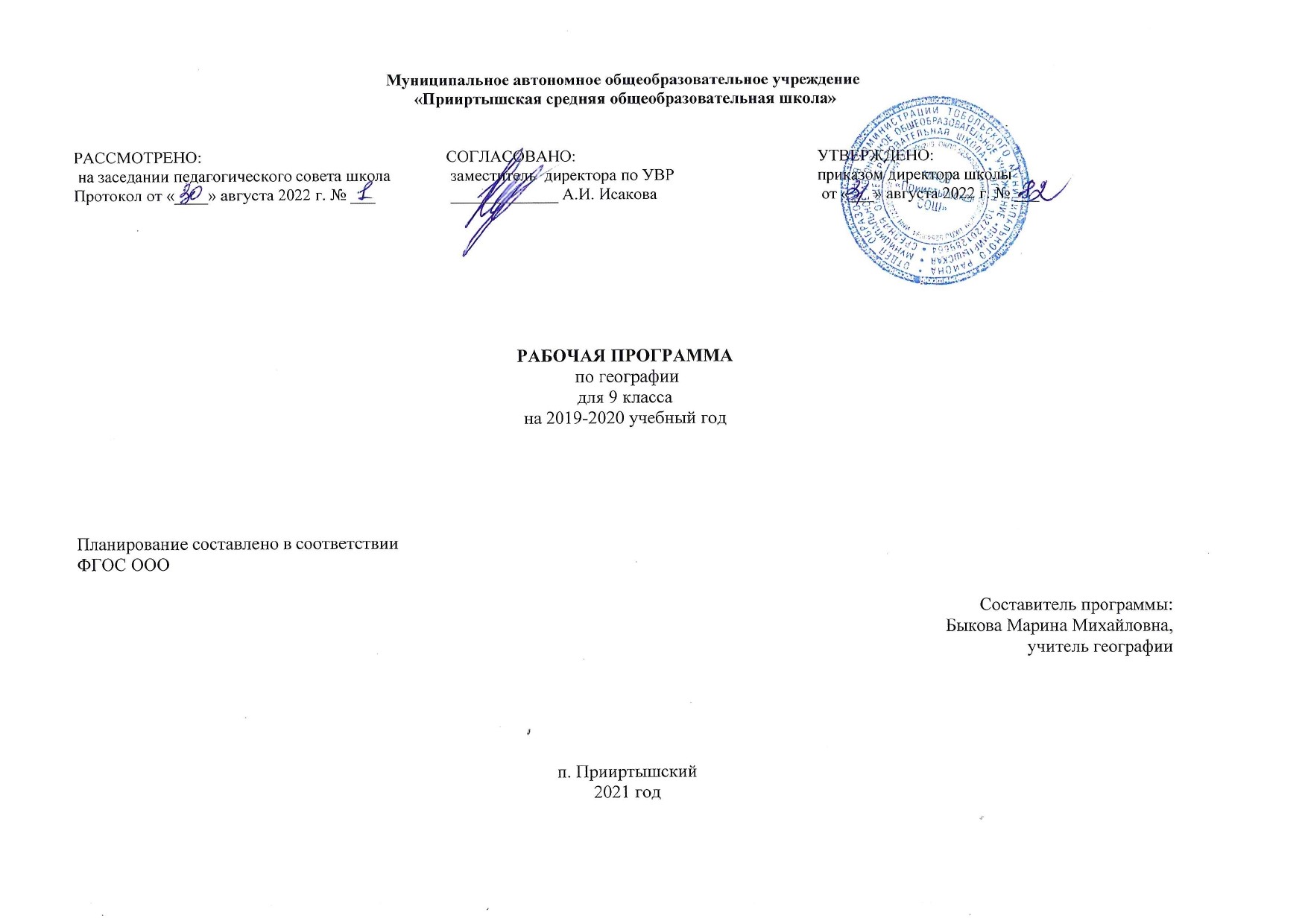 РАБОЧАЯ ПРОГРАММАпо предмету «Литературное чтение на родном языке»для 1 классана 2022-2023 учебный годПланирование составлено в соответствиис  ФГОС НООПСоставитель программы Мухамедулина Зульфия Миршатовна,Первая квалификационная категорияп. Прииртышский2022 годI.Содержание учебного предмета «Родная русская литература»Первый год обучения (33 ч)Раздел 1. Мир детства (24 ч)Я и книги (7 ч) Не красна книга письмом, красна умом С. А. Баруздин. «Самое простое дело». Л. В. Куклин. «Как я научился читать» (фрагмент). Н. Н. Носов. «Тайна на дне колодца» (фрагмент главы «Волшебные сказки»).Я взрослею (9 ч) Без друга в жизни туго. Пословицы о дружбе. Н. К. Абрамцева. «Цветы и зеркало». И. А. Мазнин. «Давайте будем дружить друг с другом» (фрагмент). С. Л. Прокофьева. «Самый большой друг». Не тот прав, кто сильный, а тот, кто честный. Пословицы о правде и честности.  В. А. Осеева. «Почему?». Л. Н. Толстой. «Лгун».Я фантазирую и мечтаю (6 ч) Необычное в обычном. С. А. Иванов. «Снежный заповедник» (фрагмент). В. В. Лунин. «Я видела чудо». М. М. Пришвин. «Осинкам холодно». А. С. Пушкин. «Ещё дуют холодные ветры».Раздел 2. Россия — Родина моя (9 ч)Что мы Родиной зовём (3 ч) С чего начинается Родина? Ф. П. Савинов. «Родное» (фрагмент).П. А. Синявский. «Рисунок». К. Д. Ушинский. «Наше Отечество».О родной природе (4 ч) Сколько же в небе всего происходит. Русские народные загадки о солнце, луне, звёздах, облаках. И. А. Бунин. «Серп луны под тучкой длинной…» С. В. Востоков. «Два яблока». В. М. Катанов. «Жар-птица».  А. Н. Толстой. «Петушки». II. Планируемые результаты освоения учебного предмета    Личностные результаты: Гражданско-патриотического воспитания:становление ценностного отношения к своей Родине - России;осознание своей этнокультурной и российской гражданской идентичности;сопричастность к прошлому, настоящему и будущему своей страны и родного края;уважение к своему и другим народам;первоначальные представления о человеке как члене общества, о правах и ответственности, уважении и достоинстве человека, о нравственно-этических нормах поведения и правилах межличностных отношений..Духовно-нравственного воспитания:признание индивидуальности каждого человека;проявление сопереживания, уважения и доброжелательности;неприятие любых форм поведения, направленных на причинение физического и морального вреда другим людям..Эстетического воспитания:уважительное отношение и интерес к художественной культуре, восприимчивость к разным видам искусства, традициям и творчеству своего и других народов;стремление к самовыражению в разных видах художественной деятельности.Физического воспитания, формирования культуры здоровья и эмоционального благополучия:соблюдение правил здорового и безопасного (для себя и других людей) образа жизни в окружающей среде (в том числе информационной);бережное отношение к физическому и психическому здоровью.Трудового воспитания:осознание ценности труда в жизни человека и общества, ответственное потребление и бережное отношение к результатам труда, навыки участия в различных видах трудовой деятельности, интерес к различным профессиям.Экологического воспитания:бережное отношение к природе;неприятие действий, приносящих ей вред..Ценности научного познания:первоначальные представления о научной картине мира;познавательные интересы, активность, инициативность, любознательность и самостоятельность в познании.Метапредметные результатыОвладение универсальными учебными познавательными действиями:1)базовые логические действия:сравнивать объекты, устанавливать основания для сравнения, устанавливать аналогии;объединять части объекта (объекты) по определенному признаку;определять существенный признак для классификации, классифицировать предложенные объекты;находить закономерности и противоречия в рассматриваемых фактах, данных и наблюдениях на основе предложенного педагогическим работником алгоритма;выявлять недостаток информации для решения учебной (практической) задачи на основе предложенного алгоритма;устанавливать причинно-следственные связи в ситуациях, поддающихся непосредственному наблюдению или знакомых по опыту, делать выводы;2)базовые исследовательские действия:определять разрыв между реальным и желательным состоянием объекта (ситуации) на основе предложенных педагогическим работником вопросов;с помощью педагогического работника формулировать цель, планировать изменения объекта, ситуации;сравнивать несколько вариантов решения задачи, выбирать наиболее подходящий (на основе предложенных критериев);проводить по предложенному плану опыт, несложное исследование по установлению особенностей объекта изучения и связей между объектами (часть - целое, причина - следствие);формулировать выводы и подкреплять их доказательствами на основе результатов проведенного наблюдения (опыта, измерения, классификации, сравнения, исследования);прогнозировать возможное развитие процессов, событий и их последствия в аналогичных или сходных ситуациях;3)работа с информацией:выбирать источник получения информации;согласно заданному алгоритму находить в предложенном источнике информацию, представленную в явном виде;распознавать достоверную и недостоверную информацию самостоятельно или на основании предложенного педагогическим работником способа ее проверки;соблюдать с помощью взрослых (педагогических работников, родителей (законных представителей) несовершеннолетних обучающихся) правила информационной безопасности при поиске информации в сети Интернет;анализировать и создавать текстовую, видео, графическую, звуковую, информацию в соответствии с учебной задачей;самостоятельно создавать схемы, таблицы для представления информации..Овладение универсальными учебными коммуникативными действиями:1)общение:воспринимать и формулировать суждения, выражать эмоции в соответствии с целями и условиями общения в знакомой среде;проявлять уважительное отношение к собеседнику, соблюдать правила ведения диалога и дискуссии;признавать возможность существования разных точек зрения;корректно и аргументированно высказывать свое мнение;строить речевое высказывание в соответствии с поставленной задачей;создавать устные и письменные тексты (описание, рассуждение, повествование);готовить небольшие публичные выступления;подбирать иллюстративный материал (рисунки, фото, плакаты) к тексту выступления;2)совместная деятельность:формулировать краткосрочные и долгосрочные цели (индивидуальные с учетом участия в коллективных задачах) в стандартной (типовой) ситуации на основе предложенного формата планирования, распределения промежуточных шагов и сроков;принимать цель совместной деятельности, коллективно строить действия по ее достижению: распределять роли, договариваться, обсуждать процесс и результат совместной работы;проявлять готовность руководить, выполнять поручения, подчиняться;ответственно выполнять свою часть работы;оценивать свой вклад в общий результат;выполнять совместные проектные задания с опорой на предложенные образцы..Овладение универсальными учебными регулятивными действиями:1)самоорганизация:планировать действия по решению учебной задачи для получения результата;выстраивать последовательность выбранных действий;2)самоконтроль:устанавливать причины успеха/неудач учебной деятельности;корректировать свои учебные действия для преодоления ошибок.По учебному предмету «Литературное чтение на родном языке»:1) понимание места и роли литературы на изучаемом языке в едином культурном пространстве Российской Федерации, среди литератур народов Российской Федерации, в сохранении и передаче от поколения к поколению историко-культурных, нравственных, эстетических ценностей:воспринимать художественную литературу как особый вид искусства (искусство слова);соотносить произведения словесного творчества с произведениями других видов искусств (живопись, музыка, фотография, кино);иметь первоначальные представления о взаимодействии, взаимовлиянии литератур разных народов, о роли фольклора и художественной литературы родного народа в создании культурного, морально-этического и эстетического пространства субъекта Российской Федерации;находить общее и особенное при сравнении художественных произведений народов Российской Федерации, народов мира;2) освоение смыслового чтения, понимание смысла и значения элементарных понятий теории литературы:владеть техникой смыслового чтения вслух (правильным плавным чтением, позволяющим воспринимать, понимать и интерпретировать смысл текстов разных типов, жанров, назначений в целях решения различных учебных задач и удовлетворения эмоциональных потребностей общения с книгой, адекватно воспринимать чтение слушателями);владеть техникой смыслового чтения про себя (понимание смысла и основного содержания прочитанного, оценка информации, контроль за полнотой восприятия и правильной интерпретацией текста);различать жанры фольклорных произведений (малые фольклорные жанры, сказки, легенды, мифы);понимать основной смысл и назначение фольклорных произведений своего народа (порадовать, поучить, использовать для игры), приводить примеры потешек, сказок, загадок, колыбельных песен своего народа (других народов);сравнивать произведения фольклора в близкородственных языках (тема, главная мысль, герои);сопоставлять названия произведения с его темой (о природе, истории, детях, о добре и зле);различать жанры небольших художественных произведений детской литературы своего народа (других народов) – стихотворение, рассказ, басню;анализировать прочитанное литературное произведение: определять тему, главную мысль, последовательность действий, средства художественной выразительности;отвечать на вопросы по содержанию текста;находить в тексте изобразительные и выразительные средства родного языка (эпитеты, сравнения, олицетворения);3) приобщение к восприятию и осмыслению информации, представленной в текстах, сформированность читательского интереса и эстетического вкуса обучающихся:определять цель чтения различных текстов (художественных, научно-популярных, справочных);удовлетворять читательский интерес, находить информацию, расширять кругозор;использовать разные виды чтения (ознакомительное, изучающее, выборочное, поисковое) для решения учебных и практических задач;ставить вопросы к тексту, составлять план для его пересказа, для написания изложений;проявлять интерес к самостоятельному чтению, формулировать свои читательские ожидания, ориентируясь на имя автора, жанр произведения, иллюстрации к книге;читать произведения фольклора по ролям, участвовать в их драматизации;участвовать в дискуссиях со сверстниками на литературные темы, приводить доказательства своей точки зрения;выполнять творческие работы на фольклорном материале (продолжение сказки, сочинение загадки, пересказ с изменением действующего лица).К концу обучения в 1 классе обучающийся научится:осознавать значимость чтения родной русской литературы для познания себя, мира, национальной истории и культуры;владеть элементарными приёмами интерпретации произведений русской литературы; применять опыт чтения произведений русской литературы для речевого самосовершенствования: участвовать в обсуждении прослушанного/прочитанного текста;использовать словарь учебника для получения дополнительной информации о значении слова;читать наизусть стихотворные произведения по собственному выбору.III. ТЕМАТИЧЕСКОЕ ПЛАНИРОВАНИЕ№ п/пНаименование разделов и тем программыКоличество часовКоличество часовКоличество часовЭлектронные (цифровые) образовательные ресурсыДеятельность учителя с учётом рабочей программы воспитаниявсегоКонтрольные работыПрактические работыРаздел 1. Мир детства2400Я и книги (7 ч) 1Не красна книга письмом, красна умом.1https://infourok.ru/literaturnoe-chtenie-na-rodnom-russkom-yazyke-1-klass-dot-tema-uroka-ne-krasna-kniga-pismom-krasna-umom-n-n-nosov-tajna-na-dne-k-6110283.htmlСоздать  условия для развития и реализации интереса обучающихся к саморазвитию, самостоятельности и самообразованию на основе рефлексии деятельности и личностного самопознания; самоорганизации жизнедеятельности; формирования позитивной самооценки, самоуважению; поиска социально приемлемых способов деятельности реализации личностного потенциала2С. А. Баруздин. «Самое простое дело».1https://skazki.rustih.ru/sergej-baruzdin-samoe-prostoe-delo/Создать  условия для развития и реализации интереса обучающихся к саморазвитию, самостоятельности и самообразованию на основе рефлексии деятельности и личностного самопознания; самоорганизации жизнедеятельности; формирования позитивной самооценки, самоуважению; поиска социально приемлемых способов деятельности реализации личностного потенциала3С. А. Баруздин. «Самое простое дело».1https://yandex.ru/video/preview/9684929085920351206Создать  условия для развития и реализации интереса обучающихся к саморазвитию, самостоятельности и самообразованию на основе рефлексии деятельности и личностного самопознания; самоорганизации жизнедеятельности; формирования позитивной самооценки, самоуважению; поиска социально приемлемых способов деятельности реализации личностного потенциала4Л. В. Куклин. «Как я научился читать» (фрагмент).1https://yandex.ru/video/search?text=Л.+В.+Куклин.+«Как+я+научился+читать»+(фрагмент).Создать  условия для развития и реализации интереса обучающихся к саморазвитию, самостоятельности и самообразованию на основе рефлексии деятельности и личностного самопознания; самоорганизации жизнедеятельности; формирования позитивной самооценки, самоуважению; поиска социально приемлемых способов деятельности реализации личностного потенциала5Л. В. Куклин. «Как я научился читать» (фрагмент).1Создать  условия для развития и реализации интереса обучающихся к саморазвитию, самостоятельности и самообразованию на основе рефлексии деятельности и личностного самопознания; самоорганизации жизнедеятельности; формирования позитивной самооценки, самоуважению; поиска социально приемлемых способов деятельности реализации личностного потенциала6Н. Н. Носов. «Тайна на дне колодца» (фрагмент главы «Волшебные сказки»).1https://avatars.mds.yandex.net/get-vthumb/3507021/6a3e4567d6326fdabff96fad101a8ab4/564x318_1Создать  условия для развития и реализации интереса обучающихся к саморазвитию, самостоятельности и самообразованию на основе рефлексии деятельности и личностного самопознания; самоорганизации жизнедеятельности; формирования позитивной самооценки, самоуважению; поиска социально приемлемых способов деятельности реализации личностного потенциала7Н. Н. Носов. «Тайна на дне колодца» (фрагмент главы «Волшебные сказки»).1https://yandex.ru/video/preview/10737600121293674108Я взрослею (9 ч) Формировать  у обучающихся личностных компетенций, внутренней позиции личности, необходимых для конструктивного, успешного и ответственного поведения в обществе с учетом правовых норм, установок уважительного отношения к своему праву и правам других людей на собственное мнение, личные убеждения; закрепление у них знаний о нормах и правилах поведения в обществе, социальных ролях человека (обучающийся, работник, гражданин, член семьи), способствующих подготовке к жизни в обществе8Без друга в жизни туго  Пословицы о дружбе.1https://infourok.ru/prezentaciya-k-klassnomu-chasu-bez-druga-v-zhizni-tugo-428006.htmlФормировать  у обучающихся личностных компетенций, внутренней позиции личности, необходимых для конструктивного, успешного и ответственного поведения в обществе с учетом правовых норм, установок уважительного отношения к своему праву и правам других людей на собственное мнение, личные убеждения; закрепление у них знаний о нормах и правилах поведения в обществе, социальных ролях человека (обучающийся, работник, гражданин, член семьи), способствующих подготовке к жизни в обществе9Н. К. Абрамцева. «Цветы и зеркало». 1https://yandex.ru/video/preview/8781231338550916372?text=Н.%20К.%20Абрамцева.%20«Цветы%20и%20зеркало».&path=yandex_search&parent-reqid=1666107948839467-11617144851297553544-vla1-5252-vla-l7-balancer-8080-BAL-7815&from_type=vastФормировать  у обучающихся личностных компетенций, внутренней позиции личности, необходимых для конструктивного, успешного и ответственного поведения в обществе с учетом правовых норм, установок уважительного отношения к своему праву и правам других людей на собственное мнение, личные убеждения; закрепление у них знаний о нормах и правилах поведения в обществе, социальных ролях человека (обучающийся, работник, гражданин, член семьи), способствующих подготовке к жизни в обществе10Н. К. Абрамцева. «Цветы и зеркало». 1https://frigato.ru/skazki/natalya-abramceva/3333-cvety-i-zerkalo.htmlФормировать  у обучающихся личностных компетенций, внутренней позиции личности, необходимых для конструктивного, успешного и ответственного поведения в обществе с учетом правовых норм, установок уважительного отношения к своему праву и правам других людей на собственное мнение, личные убеждения; закрепление у них знаний о нормах и правилах поведения в обществе, социальных ролях человека (обучающийся, работник, гражданин, член семьи), способствующих подготовке к жизни в обществе11И. А. Мазнин. «Давайте будем дружить друг с другом» (фрагмент).1https://infourok.ru/konspekt-k-uroku-literaturnogo-chteniya-imaznin-davayte-druzhit-3932004.htmlФормировать  у обучающихся личностных компетенций, внутренней позиции личности, необходимых для конструктивного, успешного и ответственного поведения в обществе с учетом правовых норм, установок уважительного отношения к своему праву и правам других людей на собственное мнение, личные убеждения; закрепление у них знаний о нормах и правилах поведения в обществе, социальных ролях человека (обучающийся, работник, гражданин, член семьи), способствующих подготовке к жизни в обществе12И. А. Мазнин. «Давайте будем дружить друг с другом» (фрагмент).1https://yandex.ru/video/preview/?filmId=9557742570625612031&from=tabbar&parent-reqid=1666108108336121-9976590699609840028-vla1-5252-vla-l7-balancer-8080-BAL-5546&text=И.+А.+Мазнин.+«Давайте+будем+дружить+друг+с+другом»+%28фрагмент%29.Формировать  у обучающихся личностных компетенций, внутренней позиции личности, необходимых для конструктивного, успешного и ответственного поведения в обществе с учетом правовых норм, установок уважительного отношения к своему праву и правам других людей на собственное мнение, личные убеждения; закрепление у них знаний о нормах и правилах поведения в обществе, социальных ролях человека (обучающийся, работник, гражданин, член семьи), способствующих подготовке к жизни в обществе13С. Л. Прокофьева. «Самый большой друг». 1https://mishka-knizhka.ru/skazki-dlay-detey/russkie-skazochniki/skazki-prokofevoj/samyj-bolshoj-drug-prokofeva-s/14Не тот прав, кто сильный, а тот, кто честныйПословицы о правде и честности. 1https://infourok.ru/prezentaciya-po-chteniyu-na-rodnom-yazyke-l-n-tolstoj-lgun-poslovicy-o-chestnosti-i-pravde-5183677.html15В. А. Осеева. «Почему?». 1https://mishka-knizhka.ru/rasskazy-dlya-detej/rasskazy-oseevoj/pochemu-oseeva-v-a/16Л. Н. Толстой. «Лгун».1https://mishka-knizhka.ru/basni/basni-tolstogo-l-n/lgun-tolstoj-l-n/Я фантазирую и мечтаю (6 ч)17Необычное в обычном1https://infourok.ru/prezentaciya-mezhpredmetnogo-zanyatiya-neobychnoe-v-obychnom-4909212.htmlФормировать  у обучающихся личностных компетенций, внутренней позиции личности, необходимых для конструктивного, успешного и ответственного поведения в обществе с учетом правовых норм, установок уважительного отношения к своему праву и правам других людей на собственное мнение, личные убеждения; закрепление у них знаний о нормах и правилах поведения в обществе, социальных ролях человека (обучающийся, работник, гражданин, член семьи), способствующих подготовке к жизни в обществе18С. А. Иванов. «Снежный заповедник» (фрагмент).1https://infourok.ru/prezentaciya-po-chteniyu-na-rodnom-yazyke-s-a-ivanov-snezhnyj-zapovednik-5175985.htmlФормировать  у обучающихся личностных компетенций, внутренней позиции личности, необходимых для конструктивного, успешного и ответственного поведения в обществе с учетом правовых норм, установок уважительного отношения к своему праву и правам других людей на собственное мнение, личные убеждения; закрепление у них знаний о нормах и правилах поведения в обществе, социальных ролях человека (обучающийся, работник, гражданин, член семьи), способствующих подготовке к жизни в обществе19С. А. Иванов. «Снежный заповедник» (фрагмент).1https://vk.com/wall-206998919_214Формировать  у обучающихся личностных компетенций, внутренней позиции личности, необходимых для конструктивного, успешного и ответственного поведения в обществе с учетом правовых норм, установок уважительного отношения к своему праву и правам других людей на собственное мнение, личные убеждения; закрепление у них знаний о нормах и правилах поведения в обществе, социальных ролях человека (обучающийся, работник, гражданин, член семьи), способствующих подготовке к жизни в обществе20В. В. Лунин. «Я видела чудо».1https://mishka-knizhka.ru/stihi-dlya-detej/detskie-klassiki/stihi-lunina-v-v/ja-videla-chudo-lunin-v-v/Формировать  у обучающихся личностных компетенций, внутренней позиции личности, необходимых для конструктивного, успешного и ответственного поведения в обществе с учетом правовых норм, установок уважительного отношения к своему праву и правам других людей на собственное мнение, личные убеждения; закрепление у них знаний о нормах и правилах поведения в обществе, социальных ролях человека (обучающийся, работник, гражданин, член семьи), способствующих подготовке к жизни в обществе21В. В. Лунин. «Я видела чудо».1https://yandex.ru/video/preview/18168047394650766625Формировать  у обучающихся личностных компетенций, внутренней позиции личности, необходимых для конструктивного, успешного и ответственного поведения в обществе с учетом правовых норм, установок уважительного отношения к своему праву и правам других людей на собственное мнение, личные убеждения; закрепление у них знаний о нормах и правилах поведения в обществе, социальных ролях человека (обучающийся, работник, гражданин, член семьи), способствующих подготовке к жизни в обществе22М. М. Пришвин. «Осинкам холодно».1https://skazki.rustih.ru/mixail-prishvin-osinkam-xolodno/Формировать  у обучающихся личностных компетенций, внутренней позиции личности, необходимых для конструктивного, успешного и ответственного поведения в обществе с учетом правовых норм, установок уважительного отношения к своему праву и правам других людей на собственное мнение, личные убеждения; закрепление у них знаний о нормах и правилах поведения в обществе, социальных ролях человека (обучающийся, работник, гражданин, член семьи), способствующих подготовке к жизни в обществе23М. М. Пришвин. «Осинкам холодно».1https://yandex.ru/video/preview/?filmId=7427240357106771942&from=tabbar&parent-reqid=1666109793197656-14757351937736826072-sas2-0195-sas-l7-balancer-8080-BAL-5994&text=М.+М.+Пришвин.+«Осинкам+холодно».Формировать  у обучающихся личностных компетенций, внутренней позиции личности, необходимых для конструктивного, успешного и ответственного поведения в обществе с учетом правовых норм, установок уважительного отношения к своему праву и правам других людей на собственное мнение, личные убеждения; закрепление у них знаний о нормах и правилах поведения в обществе, социальных ролях человека (обучающийся, работник, гражданин, член семьи), способствующих подготовке к жизни в обществе24А. С. Пушкин. «Ещё дуют холодные ветры».1https://rustih.ru/aleksandr-pushkin-eshhe-duyut-xolodnye-vetry/Раздел 2. Россия — Родина моя (9 ч)900Что мы Родиной зовём (3 ч)25С чего начинается Родина?Ф. П. Савинов. «Родное» (фрагмент).1https://vk.com/wall-202929754_15826П. А. Синявский. «Рисунок».1https://allforchildren.ru/poetry/ml037.php27К. Д. Ушинский. «Наше Отечество».1https://mishka-knizhka.ru/rasskazy-dlya-detej/rasskazy-ushinskogo/nashe-otechestvo/О родной природе (4 ч) 28Русские народные загадки о солнце, луне, звёздах, облаках.1https://ucthat-v-skole.ru/biblioteka/zagadki/1356-zagadki-o-solntse-lune-zvezdakh-vetre-vode-i-zemle29И. А. Бунин. «Серп луны под тучкой длинной…»1https://rustih.ru/ivan-bunin-serp-luny-pod-tuchkoj-dlinnoj/30С. В. Востоков. «Два яблока».. 1https://fantlab.ru/work82345531В. М. Катанов. «Жар-птица». 1https://vk.com/wall-210506544_19732А. Н. Толстой. «Петушки». 1https://mishka-knizhka.ru/skazki-dlay-detey/russkie-skazochniki/skazki-tolstogo-a-n/petushki/33А. Н. Толстой. «Петушки». 1https://yandex.ru/video/preview/?filmId=14779428716891550465&from=tabbar&parent-reqid=1666111511386025-5579057874392057909-sas2-0195-sas-l7-balancer-8080-BAL-743&text=А.+Н.+Толстой.+«Петушки».1 четверть82 четверть83четверть94 четверть8Итого 33